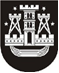 KLAIPĖDOS MIESTO SAVIVALDYBĖS TARYBASPRENDIMASDĖL KLAIPĖDOS MIESTO AKADEMINIŲ REIKALŲ TARYBOS SUDĖTIES PATVIRTINIMO2014 m. spalio 23 d. Nr. T2-280KlaipėdaVadovaudamasi Lietuvos Respublikos vietos savivaldos įstatymo 16 straipsnio 2 dalies 6 punktu ir Klaipėdos miesto akademinių reikalų tarybos nuostatų, patvirtintų Klaipėdos miesto savivaldybės tarybos 2014 m. liepos 31 d. sprendimu Nr. T2-157, 10 punktu, Klaipėdos miesto savivaldybės taryba nusprendžia:1. Patvirtinti šios sudėties Klaipėdos miesto akademinių reikalų tarybą:Saulius Budinas, Klaipėdos miesto savivaldybės tarybos Ugdymo ir jaunimo reikalų komiteto pirmininkas;Nerijus Čapas, Klaipėdos miesto savivaldybės tarybos Socialinių reikalų komiteto narys;Vytautas Čepas, Klaipėdos miesto savivaldybės tarybos Ugdymo ir jaunimo reikalų komiteto narys;Airida Čėsnienė, Klaipėdos miesto savivaldybės administracijos jaunimo reikalų koordinatorė;Kęstutis Dučinskas, Klaipėdos universiteto senato pirmininkas;Genovaitė Kalvaitienė, Lietuvos aukštosios jūreivystės mokyklos Karjeros centro vadovė; Virginija Kazakauskienė, Klaipėdos miesto savivaldybės administracijos Ugdymo ir kultūros departamento Švietimo skyriaus vedėjo pavaduotoja;Eimantas Kiudulas, Lietuvos pramonininkų konfederacijos deleguotas narys, UAB Klaipėdos laisvosios ekonominės zonos valdymo bendrovės generalinis direktorius;Nijolė Laužikienė, Klaipėdos miesto savivaldybės administracijos Ugdymo ir kultūros departamento direktorė;Angelė Lileikienė, Lietuvos verslo kolegijos direktorė; Gražina Markvaldienė, Klaipėdos valstybinės kolegijos direktorė; Jolanta Mileškienė, Klaipėdos apskrities darbdavių asociacijos deleguota narė; Violeta Petrušienė, Klaipėdoje veikiančių profesinių mokyklų deleguota atstovė, Klaipėdos siuvimo ir paslaugų verslo mokyklos direktorė; Vilija Prižgintienė, Klaipėdos mokyklų direktorių tarybos deleguota narė, Klaipėdos „Ąžuolyno“ gimnazijos direktorė; Vilhelmas Simėnas, Klaipėdoje veikiančių aukštųjų mokyklų studentų atstovybių atstovas, Lietuvos verslo kolegijos studentų sąjungos prezidentas; Gabija Skučaitė, Socialinių mokslų kolegijos direktorė; Eglė Zalatoriūtė, VšĮ LCC tarptautinio universiteto vyriausioji tarpinstitucinės veiklos patarėja.2. Skelbti šį sprendimą Klaipėdos miesto savivaldybės interneto svetainėje.Savivaldybės mero pavaduotojasArtūras Šulcas